
NAVODILA ZA DELO V SREDO, 22. 4. 2020GLASBENA UMETNOSTGLASBENA TRŽNICAV PETEK BI MORALI OBISKATI GLASBENO TRŽNICO NA JESENICAH. KER PA ZARADI RAZGRAJANJA KORONA VIRUSA PO NAŠIH KRAJIH, TO ŠE NI MOGOČE, PRIDE GLASBENA TRŽNICA K TEBI NA DOM.KLIKNI NA SPODNO POVEZAVO IN SI OGLEJ VIDEOPOSNETEK.
https://youtu.be/F-5JLRHE5rgŠPORT + GIBALNE URICEPOGLEJ PRIPONKOSLOVENŠČINAPREPISGLAS B – UL; VČERAJ JE BIL NAJAVLJEN, DOBIŠ GA DANESOGREVANJE ROK, VRATU – SAJ ŽE VEŠ IN ZNAŠPRIPRAVA PISALNE MIZE IN SVINČNIKANAJDI ZVEZEK Z MAČKOM, ODPRI GA NA NASLEDNJI PRAZNI STRANIRITKO PARKIRAJ NA SREDINO STOLA, STOL POTEGNI K MIZI, NOGE SO PA KJE? ODGOVOR POZNAŠ, KAJNE?1X VRSTICA ČRKA P ČEZ DVE VRSTICI1X VRSTICA ČRKA P ČEZ ENO VRSTICO1X VRSTICA ČRKA B ČEZ DVE VRSTICI1X VRSTICA ČRKA B ČEZ ENO VRSTICOSPODNJE BESEDE IN POVEDI LAHKO PIŠEŠ ČEZ ENO ALI DVE VRSTICI. IZBIRA JE TVOJA. POVED ZAČNEŠ PISATI V NOVO VRSTICO. PIKO NAREDI Z RDEČO BARVICO.PIK  BIK  PLES  BLOK  PAJEK  BIVOL  PURAN  BANANA  PUŠKABOBER BOJAN  PIŠE  PUJSU  PEPIJU  PISMO.PETELIN  PIKEC  BO  PRIŠEL  V  KURNIK  POPOLDNE.BARBARA  IN  PETER  SADITA  BOROVNICO  IN  PETERŠILJ.MATEMATIKAČRTEPOTREBUJEŠ:  ŠABLONO  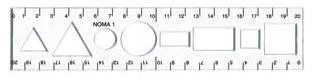 OŠILJEN SVINČNIK IN BARVICE KARO ZVEZEK ALI ZVEZEK S KVADRATKI DELOVNI ZVEZEK LILI IN BINE 3. DEL NEVIDNO PISALO (KAZALEC ROKE, S KATERO PIŠEŠ) 1. OGLEJ SI FOTOGRAFIJE 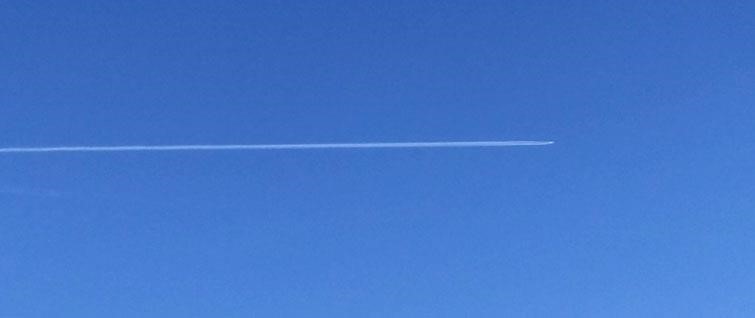 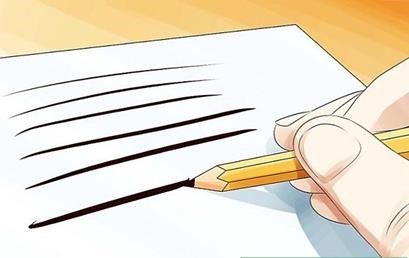 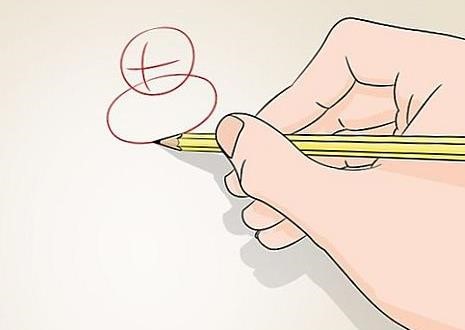 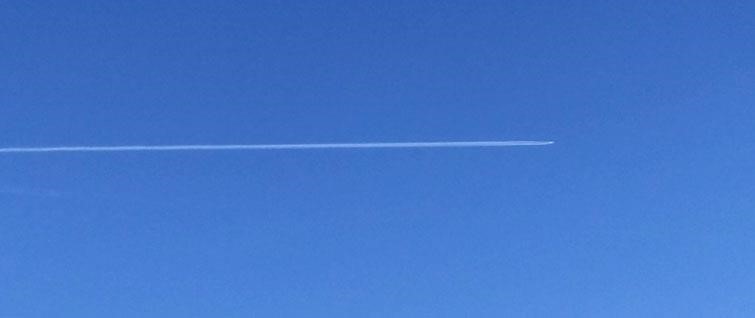 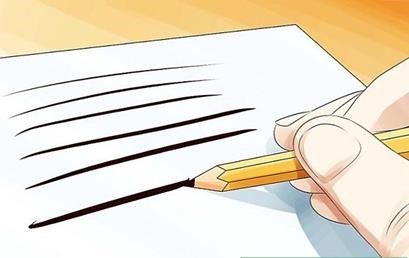 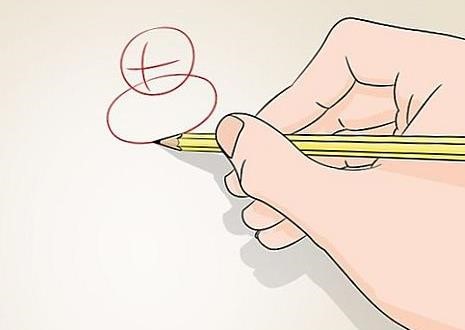 LETALO PO NEBU PUŠČA SLED. NASTANE ČRTA.PRI RISANJU SVINČNIK PUŠČA ZA SABO SLED. NASTANE ČRTA.TUDI TUKAJ PRI RISANJU NASTANE SLED. JE TO TUDI ČRTA?INDIJANCI SO RISALI ČRTE PO OBRAZU.  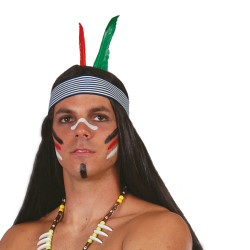 RAVNA ČRTA -  KDO JE TO? TO JE ČRTA, KI JE VEDNO RAVNA, TOREJ RAVNA ČRTA. VEDNO JO RIŠEMO Z RAVNILOM. TAKOLE GRE – RAVNILO POLOŽIŠ NA LIST PAPIRJA. ROKA, KI NE PIŠE OZIROMA NE RIŠE, MOČNO PRITISNE RAVNILO NA LIST, DA RAVNILO NE MORE MIGATI OZIROMA PLESATI. S SVINČNIKOM ALI BARVICO POTEGNEŠ TOČNO OB ROBU RAVNILA.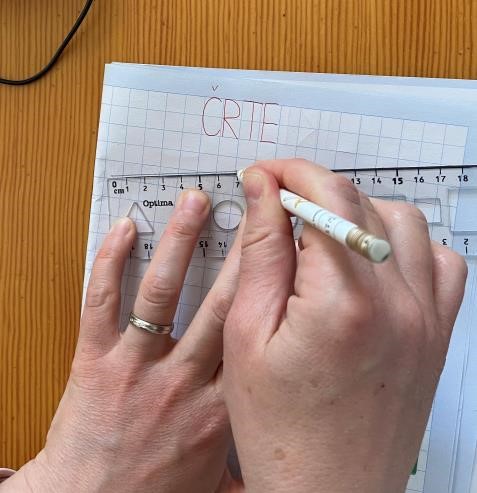 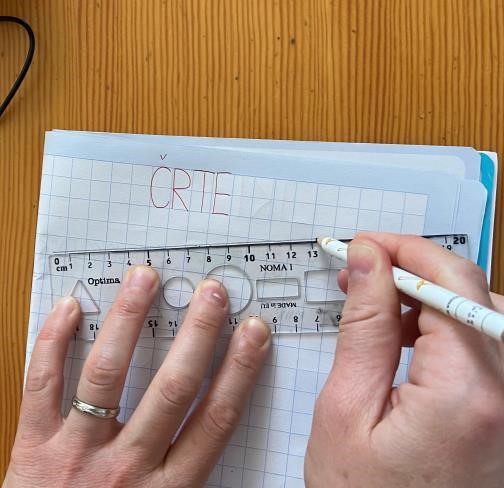 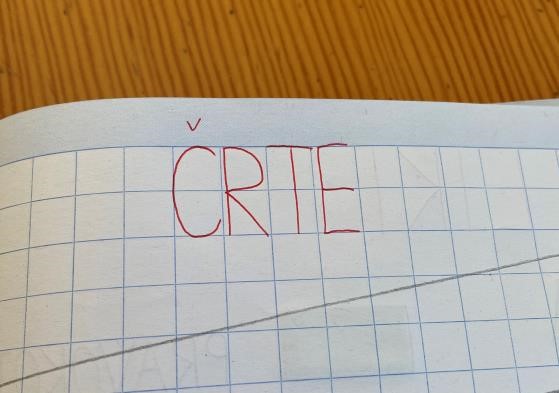 VZEMI ZVEZEK S KVADRATKI. NA SREDINO VRSTICE Z REDEČO BARVICO NAPIŠI VAJA. NARIŠI NEKAJ RAVNIH ČRT. ČRTE SO LAHKO VODORAVNE, NAVPIČNE, POSTRANI. NE POZABI – RIŠEŠ JO S POMOČJO RAVNILA.KAJ MISLIŠ, KATERE LIKE LAHKO NARIŠEŠ S POMOČJO RAVNIH ČRT? TO SO ________, _________, __________.NE POZABI, DA MORAŠ LIK VEDNO POBARVATI.KRIVA ČRTATO PA JE ČRTA, KI JE VEDNO KRIVA.KO SLIŠI ZA RAVNILO, SE ZAČNE OD GROZE KAR ZVIJATI. DA JO NE JEZIMO, JO RIŠEMO PROSTOROČNO – S PROSTO ROKO. TO POMENI VEDNO BREZ RAVNILA.ZANIMIVA JE, KER IMA VELIKO ZAVOJEV IN OVINKOV. PAZI – LAHKO JO NARIŠEMO S ŠABLONO, ČE IMAMO NA NJEJ LIKE IZ KRIVIH ČRT. POGLEJ SPODAJ NA SLIKI. POGLEJ: 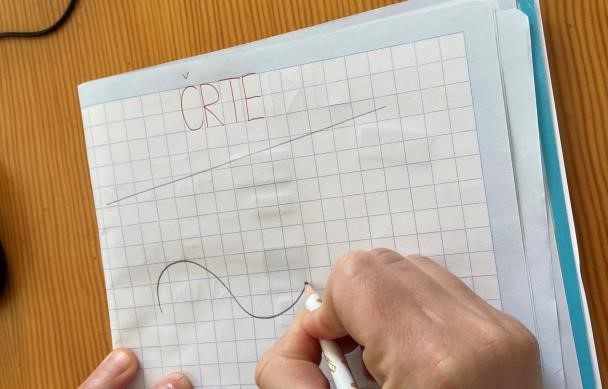 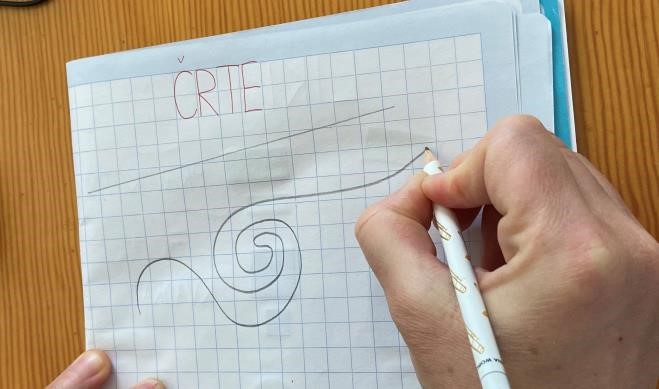 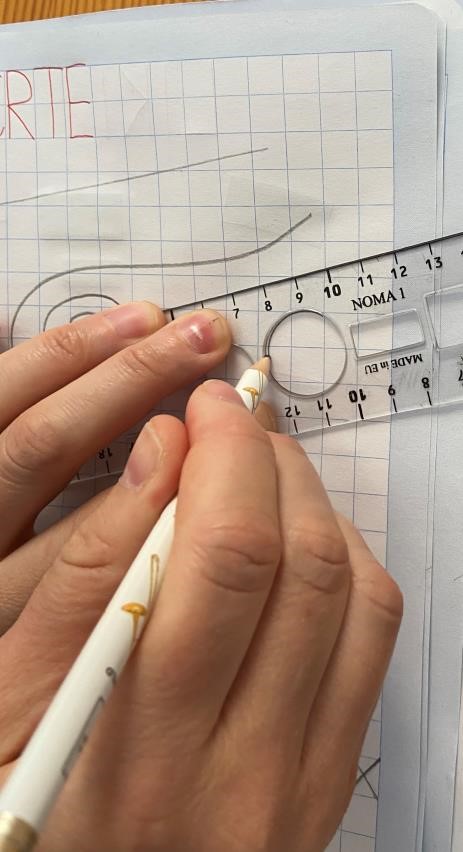 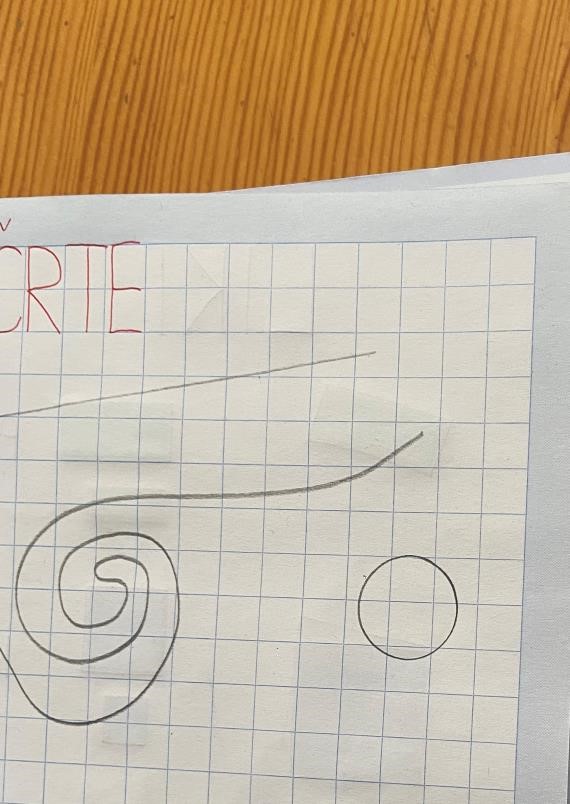 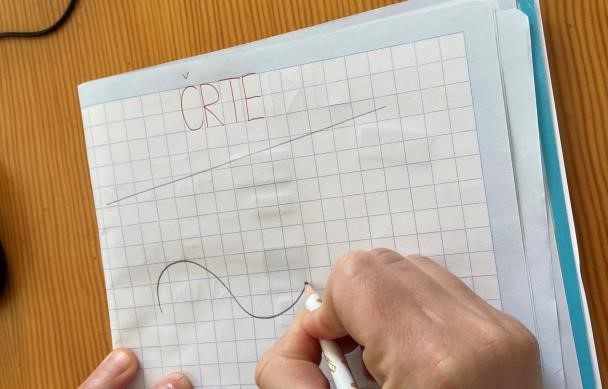 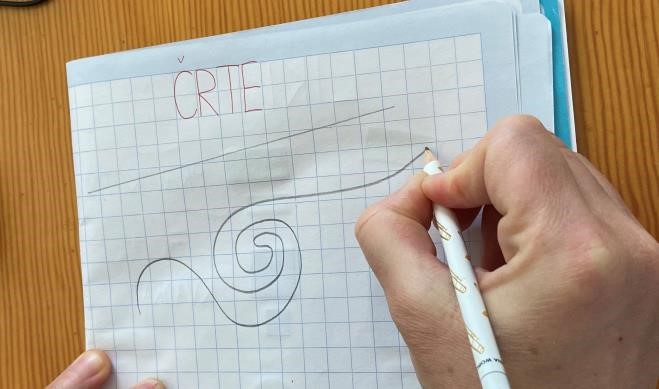 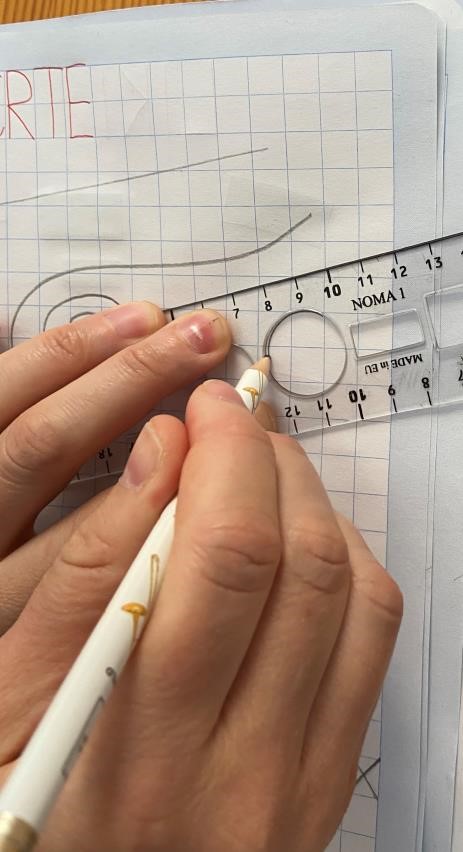 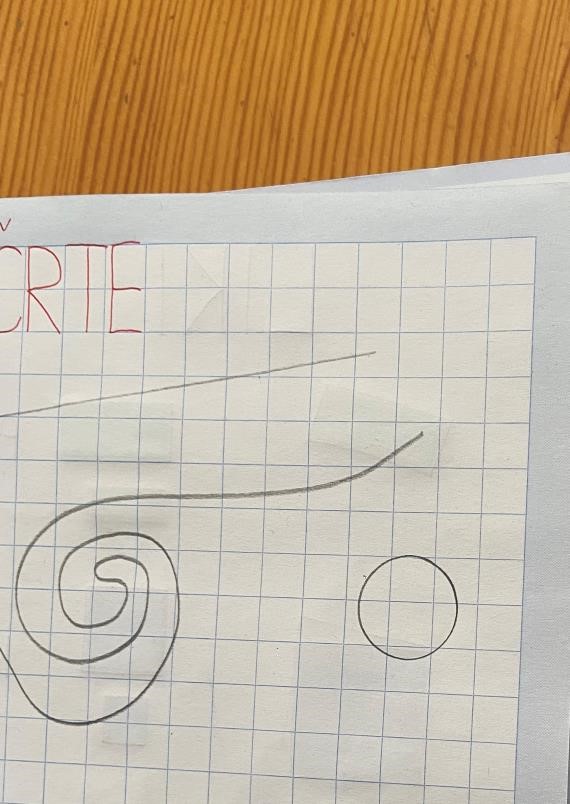   V ZVEZEK NARIŠI NEKAJ KRIVIH ČRT. KAJ MISLIŠ, KATERI LIK NA TVOJI ŠABLONI JE NAREJEN IZ KRIVE ČRTE? TO JE ____________.LILI IN BINE 3. DEL, STR. 10. OGLEJ SI ČRTE IN POVEJ OZIROMA POKAŽI KATERE ČRTE SO RAVNE IN KATERE KRIVE. PREVLECI JIH Z NEVIDNIM PISALOM, KI GA VEDNO NOSIŠ S SEBOJ.(KAZALEC ROKE S KATERO PIŠEŠ).STR. 11 -  NE POZABI, DA RAVNE ČRTE VEDNO RIŠEŠ Z RAVNILOM. SPODNJA NALOGA – PRI IZPOLNJEVANJU NAVODILA SI MORAŠ POMAGATI Z RAVNILOM (RAVNE ČRTE).